Wednesday, 20th May 2020ENG7: Listening exercise (Life in the Future)Book 123/4a: https://touchstone.si/audio/ts7/123_Listen_to_Three_Teenagers.mp3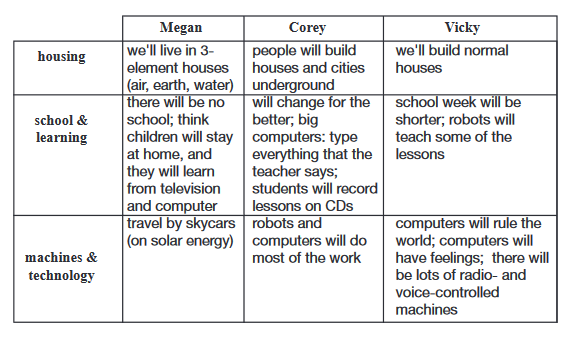 